Целевые показатели эффективности деятельности муниципальных учреждений, подведомственных МКУ «Управление культуры Красноармейского муниципального района», критерии оценки эффективности деятельности учреждений и их руководителейза 2-й квартал 2019 годаОценкаДокладдиректора муниципального учреждения «Красноармейский краеведческий музей им. В.К.Егорова» о выполнении целевых показателей эффективности и результативности деятельности учреждения за 1 полугодие 2019 годаРуководитель учреждения -  Директор Бобина Т.Е.________________________________________________Сведения о выполнении целевых показателей эффективности и результативности деятельности учреждения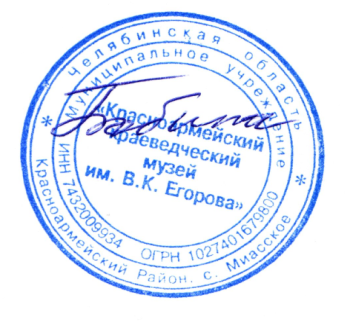 Директор                                                                                      Бобина Т.Е.№№Целевые показатели эффективности деятельности учреждений и их руководителейЦелевые показатели эффективности деятельности учреждений и их руководителейКритерии оценки эффективности деятельности учреждений и их руководителейКритерии оценки эффективности деятельности учреждений и их руководителейКоличе-ство балловКоличе-ство балловФорма отчетности, содержащая информацию о выполнении целевых показателейФорма отчетности, содержащая информацию о выполнении целевых показателейПериодичность отчетностиПериодичность отчетности112233445566I. Критерии по основной деятельности учрежденияI. Критерии по основной деятельности учрежденияI. Критерии по основной деятельности учрежденияI. Критерии по основной деятельности учрежденияI. Критерии по основной деятельности учрежденияI. Критерии по основной деятельности учрежденияI. Критерии по основной деятельности учрежденияI. Критерии по основной деятельности учрежденияI. Критерии по основной деятельности учрежденияI. Критерии по основной деятельности учрежденияI. Критерии по основной деятельности учрежденияI. Критерии по основной деятельности учреждения1.1.1.1.Количество музейных предметов, поступивших в фонды и прошедших регистрацию в инвентарных книгах фондов (единиц)Количество музейных предметов, поступивших в фонды и прошедших регистрацию в инвентарных книгах фондов (единиц)Положительная (устойчивая) динамика учета музейных фондов (фиксация, исследование, сохранность): 1 кв.   ≥  25 %, 1 пол. ≥ 45 %, 9 мес. ≥ 70 %, год  ≥  95 %     Положительная (устойчивая) динамика учета музейных фондов (фиксация, исследование, сохранность): 1 кв.   ≥  25 %, 1 пол. ≥ 45 %, 9 мес. ≥ 70 %, год  ≥  95 %     11Доклад руководителя учреждения          Доклад руководителя учреждения          ежеквартальноежеквартально1.2.1.2.Количество экспонируемых музейных предметовКоличество экспонируемых музейных предметовПоложительная (устойчивая) динамика представленных (во всех формах) зрителю музейных предметов:  1 кв.   ≥  25 %, 1 пол. ≥ 45 %, 9 мес. ≥ 70 %, год  ≥  95 %     Положительная (устойчивая) динамика представленных (во всех формах) зрителю музейных предметов:  1 кв.   ≥  25 %, 1 пол. ≥ 45 %, 9 мес. ≥ 70 %, год  ≥  95 %     00Доклад руководителя учреждения          Доклад руководителя учреждения          ежеквартальноежеквартально1.4.1.4.Количество посетителей  музея (единиц)Количество посетителей  музея (единиц)Положительная (устойчивая) динамика посещаемости выставок: 1 кв.   ≥  25 %, 1 пол. ≥ 45 %, 9 мес. ≥ 70 %, год  ≥  95 %     Положительная (устойчивая) динамика посещаемости выставок: 1 кв.   ≥  25 %, 1 пол. ≥ 45 %, 9 мес. ≥ 70 %, год  ≥  95 %     11Доклад руководителя учреждения          Доклад руководителя учреждения          ежеквартальноежеквартально1.5.1.5.Количество посещений Интернет- сайта музея (количество обращений в удалённом режиме пользователей к электронным информационным ресурсам музея (единиц)Количество посещений Интернет- сайта музея (количество обращений в удалённом режиме пользователей к электронным информационным ресурсам музея (единиц)Положительная динамика посещений сайтаПоложительная динамика посещений сайта11Доклад руководителя учреждения          Доклад руководителя учреждения          ежеквартальноежеквартально1.6.1.6.Количество данных, переданных в базу электронного каталога по системе КАМИСКоличество данных, переданных в базу электронного каталога по системе КАМИСПоложительная динамика внесения предметов в каталог и их фотофиксация:1 кв.   ≥  25 %, 1 пол. ≥ 45 %, 9 мес. ≥ 70 %, год  ≥  95 %     Положительная динамика внесения предметов в каталог и их фотофиксация:1 кв.   ≥  25 %, 1 пол. ≥ 45 %, 9 мес. ≥ 70 %, год  ≥  95 %     11Доклад руководителя учреждения          Доклад руководителя учреждения          ежеквартальноежеквартально1.9.1.9.Проведение информационно- разъяснительной работы среди гражданПроведение информационно- разъяснительной работы среди гражданНаличие в учреждении информационного уголка для размещения обязательной информации о деятельности учреждения, а также перечня предоставляемых услуг, в том числе на платной основе  в соответствии с действующим законодательствомНаличие в учреждении информационного уголка для размещения обязательной информации о деятельности учреждения, а также перечня предоставляемых услуг, в том числе на платной основе  в соответствии с действующим законодательством11Доклад руководителя учрежденияДоклад руководителя учрежденияежеквартальноежеквартально1.10.1.10.Удовлетворенность граждан качеством и доступностью предоставления услугУдовлетворенность граждан качеством и доступностью предоставления услугОтсутствие письменных жалоб, поступивших от граждан на качество оказанных учреждением услуг, признанных,  обоснованными по результатам проверок вышестоящей организацией и контрольно-надзорных органов. Наличие письменных благодарностей.Отсутствие письменных жалоб, поступивших от граждан на качество оказанных учреждением услуг, признанных,  обоснованными по результатам проверок вышестоящей организацией и контрольно-надзорных органов. Наличие письменных благодарностей.11Доклад руководителя учреждения          Доклад руководителя учреждения          ежеквартальноежеквартально1.11.1.11.Наличие нарушений законодательства РФ в области культурыНаличие нарушений законодательства РФ в области культурыАннулирование начисленных баллов по данному разделуАннулирование начисленных баллов по данному разделуАннулирование начисленных баллов по данному разделуАннулирование начисленных баллов по данному разделуРезультаты  проверок учреждений уполномоченными  и контролирующими органамиРезультаты  проверок учреждений уполномоченными  и контролирующими органамиежеквартальноежеквартальноИтого по разделу                                                           6,0Итого по разделу                                                           6,0Итого по разделу                                                           6,0Итого по разделу                                                           6,0Итого по разделу                                                           6,0Итого по разделу                                                           6,0Итого по разделу                                                           6,0Итого по разделу                                                           6,0Итого по разделу                                                           6,0Итого по разделу                                                           6,0Итого по разделу                                                           6,0Итого по разделу                                                           6,0II. Критерии по финансово-экономической деятельностиII. Критерии по финансово-экономической деятельностиII. Критерии по финансово-экономической деятельностиII. Критерии по финансово-экономической деятельностиII. Критерии по финансово-экономической деятельностиII. Критерии по финансово-экономической деятельностиII. Критерии по финансово-экономической деятельностиII. Критерии по финансово-экономической деятельностиII. Критерии по финансово-экономической деятельностиII. Критерии по финансово-экономической деятельностиII. Критерии по финансово-экономической деятельностиII. Критерии по финансово-экономической деятельности2.1.2.1.Выполнение плана финансово-хозяйствен- ной деятельности учреждения, а так же целевое и эффективное использование бюджетных средств в   рамках государственного (муниципального) заданияВыполнение плана финансово-хозяйствен- ной деятельности учреждения, а так же целевое и эффективное использование бюджетных средств в   рамках государственного (муниципального) заданияОтсутствие нарушений финансово-хозяйственной деятельности, приведших к нецелевому и неэффективному расходованию бюджетных средств, в течение отчетного периода: 1 кв.≥  25 %, 1 пол. ≥ 45%, 9 мес. ≥ 70 %, год  ≥  95 %     Отсутствие нарушений финансово-хозяйственной деятельности, приведших к нецелевому и неэффективному расходованию бюджетных средств, в течение отчетного периода: 1 кв.≥  25 %, 1 пол. ≥ 45%, 9 мес. ≥ 70 %, год  ≥  95 %     11Отчет об исполнении учреждением плана его финансово-хозяйственной деятельности ф. 0503737 Отчет об исполнении учреждением плана его финансово-хозяйственной деятельности ф. 0503737 ежеквартальноежеквартально2.2.2.2.Выполнение плана по доходам от оказания платных услуги эффективное использование средств, поступающих от приносящей доход деятельностиВыполнение плана по доходам от оказания платных услуги эффективное использование средств, поступающих от приносящей доход деятельностиИсполнение сметы доходов и расходов по средствам, полученным от приносящей доход деятельностиОсуществление запланированных мероприятий: 1 кв.   ≥  25 %, 1 пол. ≥ 45 %, 9 мес. ≥ 70 %, год  ≥  95 %     Исполнение сметы доходов и расходов по средствам, полученным от приносящей доход деятельностиОсуществление запланированных мероприятий: 1 кв.   ≥  25 %, 1 пол. ≥ 45 %, 9 мес. ≥ 70 %, год  ≥  95 %     11Отчет об исполнении учреждением плана его финансово-хозяйственной деятельности ф. 0503737 Отчет об исполнении учреждением плана его финансово-хозяйственной деятельности ф. 0503737 ежеквартальноежеквартально2.4.2.4.Отсутствие просроченной дебиторской и кредиторской задолженностиОтсутствие просроченной дебиторской и кредиторской задолженностиСвоевременное исполнение обязательств по заключенным договорам и контрактам Принятие обязательств, при условии наличия бюджетных ассигнований.Своевременное исполнение обязательств по заключенным договорам и контрактам Принятие обязательств, при условии наличия бюджетных ассигнований.11Сведения по дебиторской и кредиторской задолженности учреждения ф. 0503769Сведения по дебиторской и кредиторской задолженности учреждения ф. 0503769ежеквартальноежеквартально2.5.2.5.Отсутствие задолженности по налогам и сборамОтсутствие задолженности по налогам и сборамКонтроль за своевременным начислением и уплатой налогов и сборов  Контроль за своевременным начислением и уплатой налогов и сборов  11Сведения по дебиторской и кредиторской задолженности учреждения ф. 0503769Сведения по дебиторской и кредиторской задолженности учреждения ф. 0503769ежеквартальноежеквартально2.6.2.6.Обеспечение информационной открытости учреждения Обеспечение информационной открытости учреждения Обеспечение регистрации и размещения информации об учреждении на официальном сайте для размещения информации о государственных (муниципальных) учреждениях в соответствии с действующим законодательством. Организация ведения официального Интернет-сайта учреждения, а так же своевременное размещение и обновление информацииОбеспечение регистрации и размещения информации об учреждении на официальном сайте для размещения информации о государственных (муниципальных) учреждениях в соответствии с действующим законодательством. Организация ведения официального Интернет-сайта учреждения, а так же своевременное размещение и обновление информации11Доклад руководителя учреждения          Доклад руководителя учреждения          ежеквартальноежеквартально2.7.2.7.Соблюдение сроков и порядка предоставления месячных, квартальных и годовых отчетов; запрашиваемой информации, планов финансово – хозяйственной деятельности, статистической отчетности, других сведений и их качество предоставленияСоблюдение сроков и порядка предоставления месячных, квартальных и годовых отчетов; запрашиваемой информации, планов финансово – хозяйственной деятельности, статистической отчетности, других сведений и их качество предоставленияПредоставление достоверной информаций в порядке и в сроки, предусмотренные действующим законодательствомПредоставление достоверной информаций в порядке и в сроки, предусмотренные действующим законодательством11Доклад руководителя ДШИ, Приказ Министерства финансов РФ от 25.03.2011 № 33н «Об утверждении Инструкции о порядке составления, представления годовой, квартальной бухгалтерской отчетности»,  Приказ Министерства культуры РФ от 18.11.2010 г. № 712 «Об утверждении Порядка составления и утверждения плана финансово-хозяйственной деятельности», Приказы Росстата: № 407 от 24.07.2012 г., № 671 от 19.11.2014 г., № 349 от 29.08.2013 г.Доклад руководителя ДШИ, Приказ Министерства финансов РФ от 25.03.2011 № 33н «Об утверждении Инструкции о порядке составления, представления годовой, квартальной бухгалтерской отчетности»,  Приказ Министерства культуры РФ от 18.11.2010 г. № 712 «Об утверждении Порядка составления и утверждения плана финансово-хозяйственной деятельности», Приказы Росстата: № 407 от 24.07.2012 г., № 671 от 19.11.2014 г., № 349 от 29.08.2013 г.ежеквартальноежеквартально2.8.2.8.Мониторинг и контроль исполнения процедур, предусмотренных ФЗ от 5 апреля 2013 г. N 44-ФЗ "О контрактной системе в сфере закупок товаров, работ, услуг для обеспечения государственных и муниципальных нужд (с изменениями и дополнениями)Мониторинг и контроль исполнения процедур, предусмотренных ФЗ от 5 апреля 2013 г. N 44-ФЗ "О контрактной системе в сфере закупок товаров, работ, услуг для обеспечения государственных и муниципальных нужд (с изменениями и дополнениями)Соблюдение всех норм, сроков исполнения и размещения на официальном сайте РФ www.zakupki.gov.ru, предусмотренных Федеральным  законом от 5 апреля 2013 г. N 44-ФЗ Соблюдение всех норм, сроков исполнения и размещения на официальном сайте РФ www.zakupki.gov.ru, предусмотренных Федеральным  законом от 5 апреля 2013 г. N 44-ФЗ 11Акт проверки,   в соответствии с Регламентом осуществления ведомственного контроля в сфере закупок товаров, работ и услуг для обеспечения муниципальных нуждАкт проверки,   в соответствии с Регламентом осуществления ведомственного контроля в сфере закупок товаров, работ и услуг для обеспечения муниципальных нужд2 раза в год2 раза в год2.9.2.9.Наличие фактов: нецелевого использования денежных средств учреждения, нарушения законодательства РФНаличие фактов: нецелевого использования денежных средств учреждения, нарушения законодательства РФАннулирование начисленных баллов по данному разделуАннулирование начисленных баллов по данному разделуАннулирование начисленных баллов по данному разделуАннулирование начисленных баллов по данному разделуДоклад руководителя, результаты работы комиссий, других уполномоченных органовДоклад руководителя, результаты работы комиссий, других уполномоченных органовЕжеквартальноЕжеквартальноИтого по разделу                                                            7,0Итого по разделу                                                            7,0Итого по разделу                                                            7,0Итого по разделу                                                            7,0Итого по разделу                                                            7,0Итого по разделу                                                            7,0Итого по разделу                                                            7,0Итого по разделу                                                            7,0Итого по разделу                                                            7,0Итого по разделу                                                            7,0Итого по разделу                                                            7,0Итого по разделу                                                            7,0III. Деятельность учреждения, направленная на работу с кадрамиIII. Деятельность учреждения, направленная на работу с кадрамиIII. Деятельность учреждения, направленная на работу с кадрамиIII. Деятельность учреждения, направленная на работу с кадрамиIII. Деятельность учреждения, направленная на работу с кадрамиIII. Деятельность учреждения, направленная на работу с кадрамиIII. Деятельность учреждения, направленная на работу с кадрамиIII. Деятельность учреждения, направленная на работу с кадрамиIII. Деятельность учреждения, направленная на работу с кадрамиIII. Деятельность учреждения, направленная на работу с кадрамиIII. Деятельность учреждения, направленная на работу с кадрамиIII. Деятельность учреждения, направленная на работу с кадрами3.3.3.3.Доведение средней заработной платы соответствующих категорий работников учреждения до установленных соотношений среднемесячной заработной платы в районе в соответствии с «дорожной картой»Доведение средней заработной платы соответствующих категорий работников учреждения до установленных соотношений среднемесячной заработной платы в районе в соответствии с «дорожной картой»Соблюдение установленных показателей соотношения средней заработной платы работников культуры и доведения их в установленные сроки до среднемесячной заработной платы учителей в Челябинской области, 95% и более Соблюдение установленных показателей соотношения средней заработной платы работников культуры и доведения их в установленные сроки до среднемесячной заработной платы учителей в Челябинской области, 95% и более 11Информация в Министерство культуры о среднемесячной заработной плате работников бюджетного сектора экономикиИнформация в Министерство культуры о среднемесячной заработной плате работников бюджетного сектора экономикиежеквартальноежеквартально3.5.3.5.Наличие нарушений законодательства РФ по данному разделуНаличие нарушений законодательства РФ по данному разделуАннулирование начисленных баллов по данному разделуАннулирование начисленных баллов по данному разделуАннулирование начисленных баллов по данному разделуАннулирование начисленных баллов по данному разделуРезультаты  проверок учреждений уполномоченными  и контролирующими органамиРезультаты  проверок учреждений уполномоченными  и контролирующими органамиежеквартальноежеквартальноИтого по разделу                                                            1,0Итого по разделу                                                            1,0Итого по разделу                                                            1,0Итого по разделу                                                            1,0Итого по разделу                                                            1,0Итого по разделу                                                            1,0Итого по разделу                                                            1,0Итого по разделу                                                            1,0Итого по разделу                                                            1,0Итого по разделу                                                            1,0Итого по разделу                                                            1,0Итого по разделу                                                            1,0ПериодичностьБаллыСтепень эффективности деятельности учрежденияСтепень эффективности деятельности учрежденияПериодичностьБаллыВысокая эффективностьСредняя эффективность1 квартал1313-1510-122 квартал1413-1510-12№ п/пПоказатели деятельности учрежденияСведения о выполнении Сведения о выполнении Сведения о выполнении № п/пПоказатели деятельности учрежденияПлан Фактическое выполнение% выполнения1Основная деятельность учреждения1.1.Количество музейных предметов, поступивших в фонды и прошедших регистрацию в инвентарных книгах фондов (единиц) 145001430298,61.2.Количество экспонируемых музейных предметов145004020281.4.Количество посетителей   музея (единиц)73003750511.5.Количество посетителей Интернет- сайта музея (единиц)40001825501.6.Количество данных, переданных в базу электронного каталога по системе КАМИС1450013100901.9.Проведение информационно- разъяснительной работы среди граждан42501.10Удовлетворенность граждан качеством и доступностью предоставления услуг100%100%1001.11Наличие нарушений законодательства РФ в области культурынет1002.Финансово-экономическая деятельность2.1.Выполнение плана финансово-хозяйственной деятельности учреждения, а так же целевое и эффективное использование бюджетных средств в рамках государственного (муниципального) задания3012,821370,045,472.2Выполнение плана по доходам от оказания платных услуги эффективное использование средств, поступающих от приносящей доход деятельности23,021,2597,392.4Отсутствие просроченной дебиторской и кредиторской задолженности---2.5Отсутствие задолженности по налогам и сборам---2.6Обеспечение информационной открытости учреждения ++1002.7Соблюдение сроков и порядка предоставления месячных, квартальных и годовых отчетов; запрашиваемой информации, планов финансово – хозяйственной деятельности, статистической отчетности, других сведений и их качество предоставления ++1002.8Мониторинг и контроль исполнения процедур, предусмотренных Федеральным  законом от 5 апреля 2013 г. N 44-ФЗ "О контрактной системе в сфере закупок товаров, работ, услуг для обеспечения государственных и муниципальных нужд" (с изменениями и дополнениями)++1002.9Наличие фактов: нецелевого использования денежных средств учреждения, нарушения законодательства РФ Соблюдение сроков и порядка предоставления месячных, квартальных и годовых отчетов; запрашиваемой информации, планов финансово – хозяйственной деятельности, статистической отчетности, других сведений и их качество предоставлениянет1003.Работа с кадрамиРабота с кадрамиРабота с кадрамиРабота с кадрами3.3Доведение средней заработной платы соответствующих категорий работников учреждения до установленных соотношений среднемесячной заработной платы в районе в соответствии с «дорожной картой»31157,3531173,08100,053.5Наличие нарушений законодательства РФ по данному разделу00100